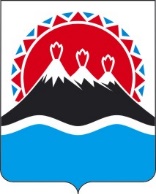 ПРОЕКТ П О С Т А Н О В Л Е Н И ЯРЕГИОНАЛЬНОЙ СЛУЖБЫ ПО ТАРИФАМ И ЦЕНАМ  КАМЧАТСКОГО КРАЯ                   г. Петропавловск-КамчатскийВ соответствии с Федеральным законом от 27.07.2010 № 190-ФЗ «О теплоснабжении», постановлением Правительства Российской Федерации от 22.10.2012 № 1075 «О ценообразовании в сфере теплоснабжения», приказами ФСТ России от 13.06.2013 № 760-э «Об утверждении Методических указаний по расчету регулируемых цен (тарифов) в сфере теплоснабжения», от 07.06.2013 
№ 163 «Об утверждении Регламента открытия дел об установлении регулируемых цен (тарифов) и отмене регулирования тарифов в сфере теплоснабжения», постановлением Правительства Камчатского края от 19.12.2008 № 424-П «Об утверждении Положения о Региональной службе по тарифам и ценам Камчатского края», протоколом Правления Региональной службы по тарифам и ценам Камчатского края от 20.10.2021 № XX, на основании заявления ООО «Интэко» ПОСТАНОВЛЯЮ:1.	Внести в приложение 2 к постановлению Региональной службы по тарифам и ценам Камчатского края от 23.10.2019 № 208 «Об установлении тарифов в сфере теплоснабжения и горячего водоснабжения, поставляемых потребителям ООО «Интэко» на территории Усть-Камчатского сельского поселения Усть-Камчатского муниципального района Камчатского края, на 2020-2024 годы» изменение, изложив его в редакции согласно приложению к настоящему постановлению.2.	Настоящее постановление вступает в силу через десять дней после дня его официального опубликования.Приложение к постановлению Региональной службы по тарифам и ценам Камчатского края от 20.10.2021 № XX«Приложение 2к постановлению Региональной службыпо тарифам и ценам Камчатского края от 23.10.2019 № 208Экономически обоснованные тарифы на тепловую энергию, поставляемую ООО «Интэко» потребителям Усть-Камчатского сельского поселения
Усть-Камчатского муниципального района Камчатского каря, с 01 января 2020 года по 31 декабря 2024 года* Выделяется в целях реализации пункта 6 статьи 168 Налогового кодекса Российской Федерации (часть вторая)Примечание: ООО «Интэко» не является плательщиком НДС.».[Дата регистрации]№[Номер документа]О внесении изменения в приложение 2 к постановлению Региональной службы по тарифам и ценам Камчатского края от 23.10.2019 № 208 «Об установлении тарифов в сфере теплоснабжения и горячего водоснабжения, поставляемых потребителям ООО «Интэко» на территории Усть-Камчатского сельского поселения Усть-Камчатского муниципального района Камчатского края, на 2020-2024 годы»Временно исполняющий обязанности руководителя[горизонтальный штамп подписи 1]В.А. Губинский№ п/пНаименование регулируемой организацииНаименование регулируемой организацииВид тарифаГод (период)ВодаОтборный пар давлениемОтборный пар давлениемОтборный пар давлениемОтборный пар давлениемОтборный пар давлениемОстрый и редуцированный парОстрый и редуцированный пар№ п/пНаименование регулируемой организацииНаименование регулируемой организацииВид тарифаГод (период)Водаот 1,2 до 2,5 кг/см2от 1,2 до 2,5 кг/см2от 2,5 до 7,0 кг/см2от 7,0 до 13,0 кг/см2свыше 13,0 кг/см2Острый и редуцированный парОстрый и редуцированный пар1.Для потребителей, в случае отсутствия дифференциации тарифов по схемеподключенияДля потребителей, в случае отсутствия дифференциации тарифов по схемеподключенияДля потребителей, в случае отсутствия дифференциации тарифов по схемеподключенияДля потребителей, в случае отсутствия дифференциации тарифов по схемеподключенияДля потребителей, в случае отсутствия дифференциации тарифов по схемеподключенияДля потребителей, в случае отсутствия дифференциации тарифов по схемеподключенияДля потребителей, в случае отсутствия дифференциации тарифов по схемеподключенияДля потребителей, в случае отсутствия дифференциации тарифов по схемеподключенияДля потребителей, в случае отсутствия дифференциации тарифов по схемеподключенияДля потребителей, в случае отсутствия дифференциации тарифов по схемеподключенияДля потребителей, в случае отсутствия дифференциации тарифов по схемеподключенияДля потребителей, в случае отсутствия дифференциации тарифов по схемеподключения1.1ООО «Интэко»ООО «Интэко»одноставочный руб./Гкал20201.2ООО «Интэко»ООО «Интэко»одноставочный руб./Гкал01.01.2020 - 30.06.202019 020,571.3ООО «Интэко»ООО «Интэко»одноставочный руб./Гкал01.07.2020 - 31.12.202019 884,241.4ООО «Интэко»ООО «Интэко»одноставочный руб./Гкал20211.5ООО «Интэко»ООО «Интэко»одноставочный руб./Гкал01.01.2021 - 30.06.202117 899,251.6ООО «Интэко»ООО «Интэко»одноставочный руб./Гкал01.07.2021 - 31.12.202118 617,561.7ООО «Интэко»ООО «Интэко»одноставочный руб./Гкал20221.8ООО «Интэко»ООО «Интэко»одноставочный руб./Гкал01.01.2022 - 30.06.202218 617,561.9ООО «Интэко»ООО «Интэко»одноставочный руб./Гкал01.07.2022 - 31.12.202218 723,681.10ООО «Интэко»ООО «Интэко»одноставочный руб./Гкал20231.11ООО «Интэко»ООО «Интэко»одноставочный руб./Гкал01.01.2023 - 30.06.202318723,681.12ООО «Интэко»ООО «Интэко»одноставочный руб./Гкал01.07.2023 - 31.12.202320 362,491.13ООО «Интэко»ООО «Интэко»одноставочный руб./Гкал20241.14ООО «Интэко»ООО «Интэко»одноставочный руб./Гкал01.01.2024 -30.06.202420 362,491.15ООО «Интэко»ООО «Интэко»одноставочный руб./Гкал01.07.2024 - 31.12.202426 501,26ООО «Интэко»ООО «Интэко»двухставочныйХХХХХХХХХООО «Интэко»ООО «Интэко»ставка за тепловую энергию, руб./ГкалООО «Интэко»ООО «Интэко»ставка за содержание тепловой мощности, тыс.руб./Гкал/ч в мес.ООО «Интэко»Население (тарифы указываются с учетом НДС)*Население (тарифы указываются с учетом НДС)*Население (тарифы указываются с учетом НДС)*Население (тарифы указываются с учетом НДС)*Население (тарифы указываются с учетом НДС)*Население (тарифы указываются с учетом НДС)*Население (тарифы указываются с учетом НДС)*Население (тарифы указываются с учетом НДС)*Население (тарифы указываются с учетом НДС)*Население (тарифы указываются с учетом НДС)*1.16ООО «Интэко»одноставочный руб./Гкалодноставочный руб./Гкал20201.17ООО «Интэко»одноставочный руб./Гкалодноставочный руб./Гкал01.01.2020 - 30.06.202019 020,571.18ООО «Интэко»одноставочный руб./Гкалодноставочный руб./Гкал01.07.2020 - 31.12.202019 884,241.19ООО «Интэко»одноставочный руб./Гкалодноставочный руб./Гкал20211.20ООО «Интэко»одноставочный руб./Гкалодноставочный руб./Гкал01.01.2021 - 30.06.202117 899,251.21ООО «Интэко»одноставочный руб./Гкалодноставочный руб./Гкал01.07.2021 - 31.12.202118 617,561.22ООО «Интэко»одноставочный руб./Гкалодноставочный руб./Гкал20221.23ООО «Интэко»одноставочный руб./Гкалодноставочный руб./Гкал01.01.2022 - 30.06.202218 617,561.24ООО «Интэко»одноставочный руб./Гкалодноставочный руб./Гкал01.07.2022 - 31.12.202218 723,681.25ООО «Интэко»одноставочный руб./Гкалодноставочный руб./Гкал20231.26ООО «Интэко»одноставочный руб./Гкалодноставочный руб./Гкал01.01.2023 - 30.06.202318 723,681.27ООО «Интэко»одноставочный руб./Гкалодноставочный руб./Гкал01.07.2023 - 31.12.202320 362,491.28ООО «Интэко»одноставочный руб./Гкалодноставочный руб./Гкал20241.29ООО «Интэко»одноставочный руб./Гкалодноставочный руб./Гкал01.01.2024 -30.06.202420 362,491.30ООО «Интэко»одноставочный руб./Гкалодноставочный руб./Гкал01.07.2024 - 31.12.202426 501,26ООО «Интэко»двухставочныйдвухставочныйХХХХХХХХООО «Интэко»ставка за тепловую энергию, руб./Гкалставка за тепловую энергию, руб./ГкалООО «Интэко»ставка за содержание тепловой мощности, тыс.руб./Гкал/ч в мес.ставка за содержание тепловой мощности, тыс.руб./Гкал/ч в мес.